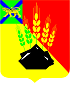     ДУМА     МИХАЙЛОВСКОГО  МУНИЦИПАЛЬНОГО   РАЙОНА       Р Е Ш Е Н И Е        с. Михайловка27.11.2019г.                                                                                       № 436О поддержке  обращения  Думы Пограничного муниципального района      Рассмотрев обращение Думы Пограничного муниципального района в департамент образования Приморского края о введении  в штатное расписание образовательных организаций ставок коррекционных педагогических работников: педагога-психолога,  логопеда, дефектолога, социального педагога,  руководствуясь Уставом Михайловского муниципального района, Дума Михайловского муниципального района  Р Е Ш И Л А:Обращение Думы Пограничного муниципального района в департамент образования Приморского края по вопросу введении  в штатное расписание образовательных организаций ставок коррекционных педагогических работников: педагога-психолога,  логопеда, дефектолога, социального педагога - поддержать.        2. Направить данное решение председателю Думы  Пограничного муниципального района Приморского края.       3.  Настоящее решение вступает в силу со дня его принятия.Председатель Думы Михайловскогомуниципального района                                                                 В.В. Ломовцев